Собственник помещений ОАО «Россо» сдает в аренду помещения площадью от 10 до 56 кв.м., всего 670 кв.м., расположенные в здании по адресу: г. Красноярск, ул. Красноярский рабочий 150, стр. 46, третий и четвертый этаж под складскую или офисную деятельность. Цена арендной платы договорная. Контакт арендодателя: 8 (391) 241-20-30, электронная почта: dor-b@mail.ru 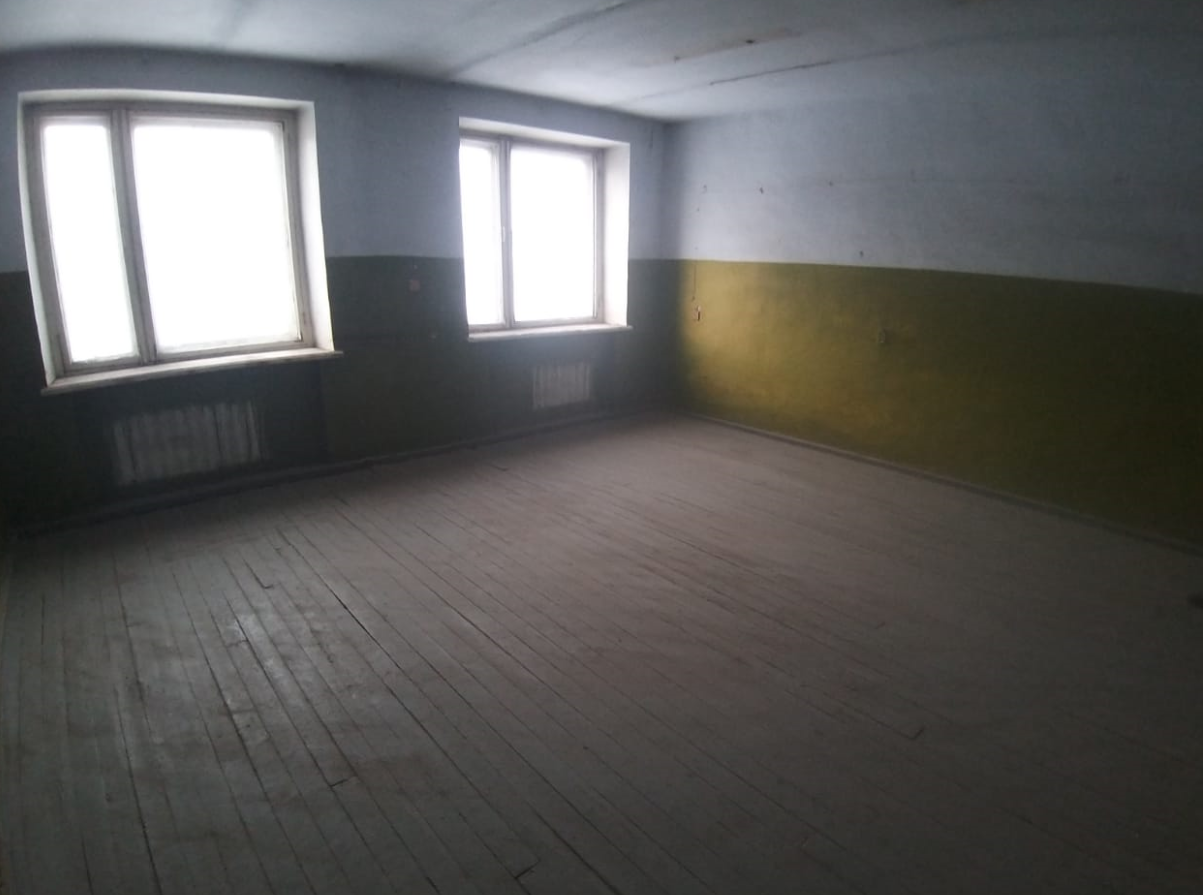 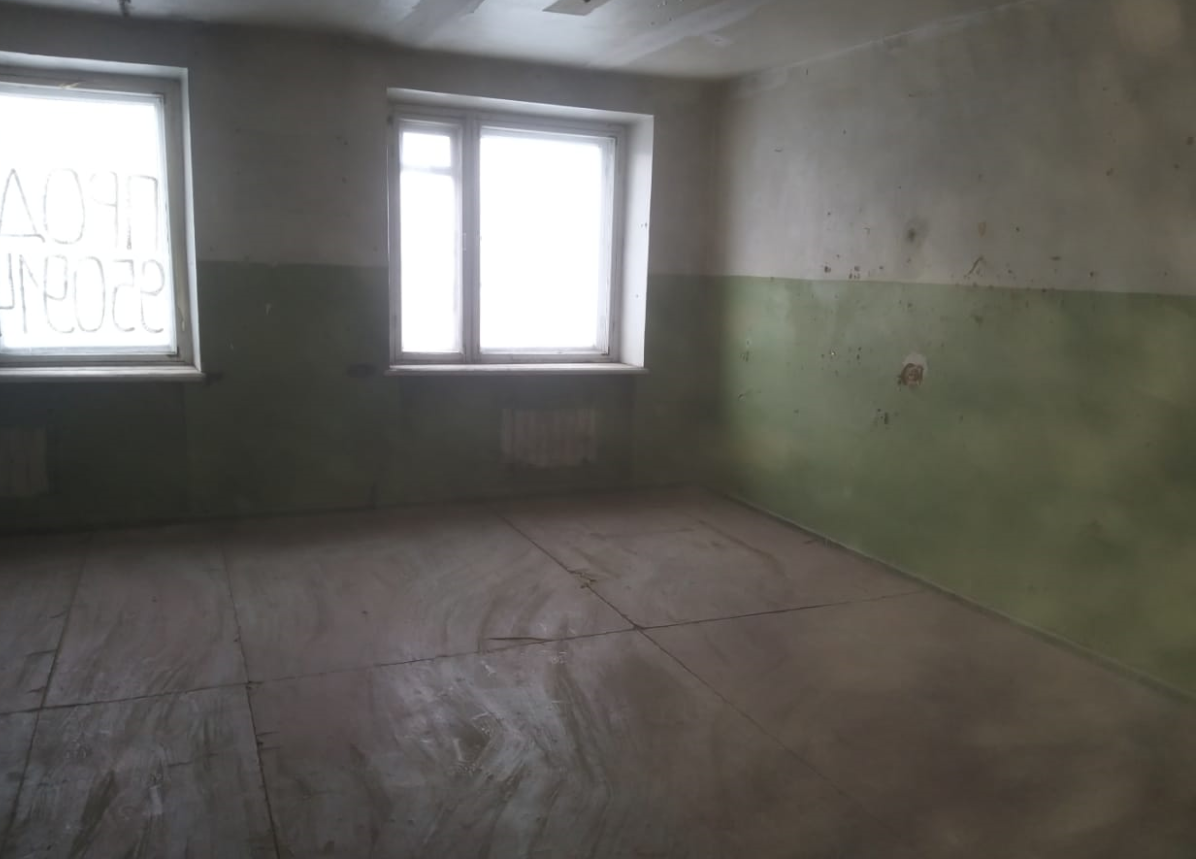 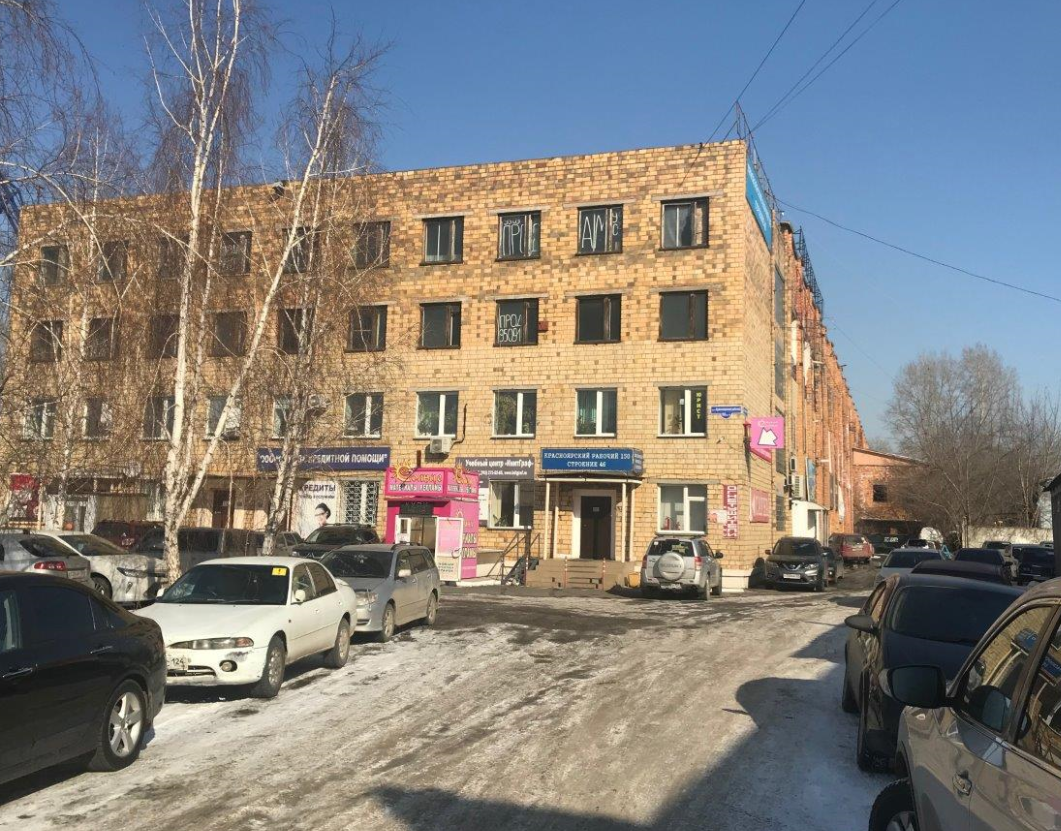 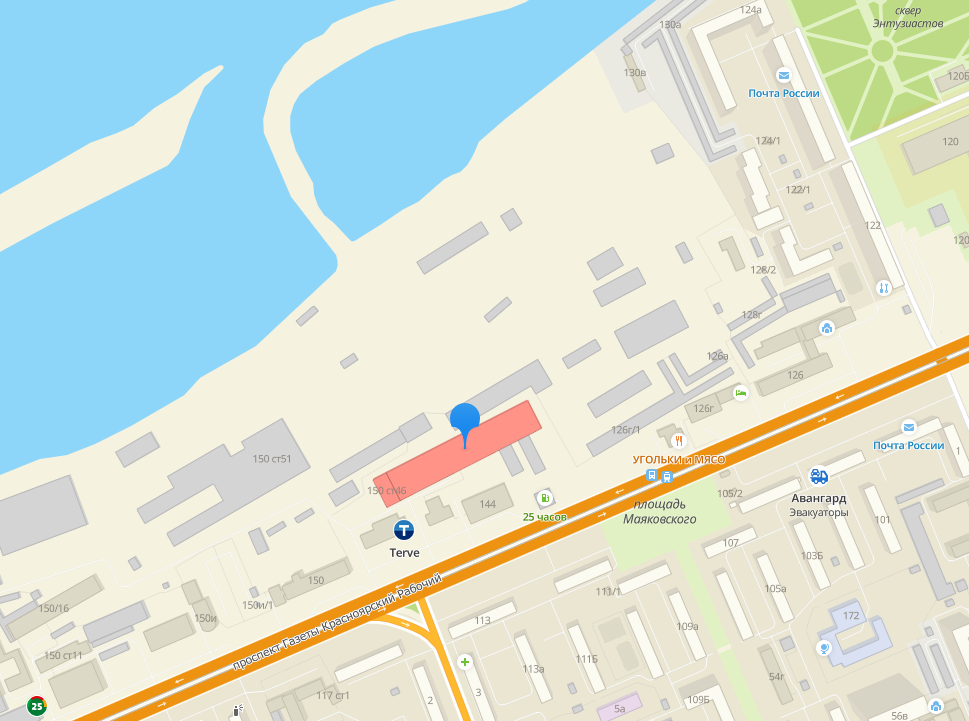 